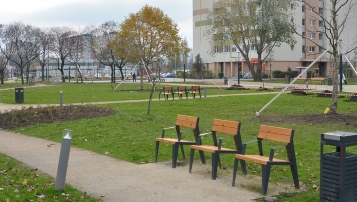 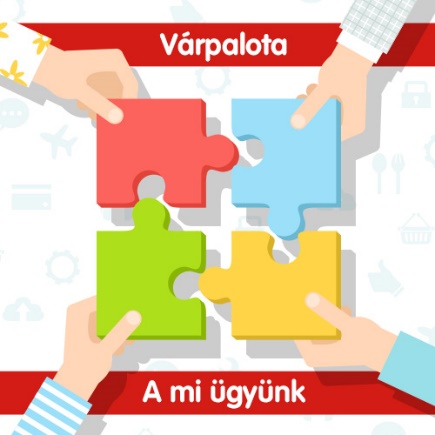 HÍRLEVÉL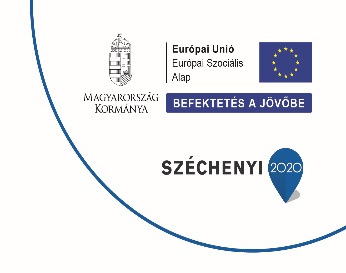 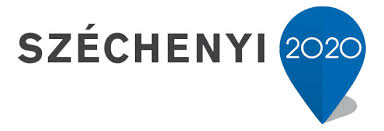 